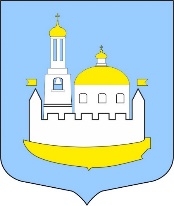 ГЛАВАВНУТРИГОРОДСКОГО МУНИЦИПАЛЬНОГО ОБРАЗОВАНИЯ ГОРОДА ФЕДЕРАЛЬНОГО ЗНАЧЕНИЯ САНКТ-ПЕТЕРБУРГАПОСЕЛОК УСТЬ-ИЖОРАПОСТАНОВЛЕНИЕОб отчете Главы муниципального образования за 2023 год Во исполнение части 3 статьи 26 Устава внутригородского муниципального образования города федерального значения Санкт-Петербурга поселок Усть-ИжораПОСТАНОВЛЯЮ1. Назначить отчет Главы муниципального образования, исполняющего полномочия председателя муниципального совета о результатах деятельности за 2023 год на 15 февраля 2024 года в 17.00 по адресу: Санкт-Петербург, п. Усть-Ижора, Шлиссельбургское шоссе, д.219.2. Вопросы о работе МО п. Усть-Ижора необходимо направлять заблаговременно по электронной почте: ust-izora.mamo@mail.ru или в письменном виде в приемную МО п. Усть-Ижора по адресу г. СПб, п.Усть-Ижора, Шлиссельбургское шоссе, д.219, каб. 3, с обязательным указанием ФИО и адреса заявителя.3. При проведении отчета необходимо соблюдать требования, установленные Постановлением Правительства Санкт-Петербурга от 13.03.2020 №121 «О мерах по противодействию распространению в Санкт-Петербурге новой короновирусной инфекции (COVID-19)».4. Контроль за выполнением настоящего постановления оставляю за собой.Глава муниципального образования,исполняющий полномочия председателя Муниципального совета							Е.А.Кострова02.02.2024№ 03/01-08/2024